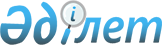 Об утверждении порядка и размера оказания социальной поддержки по приобретению топлива специалистам государственных организаций здравоохранения, социального обеспечения, образования, культуры, спорта и ветеринарии, проживающим и работающим в сельских населенных пунктах Жалагашского района
					
			Утративший силу
			
			
		
					Решение Жалагашского районного маслихата Кызылординской области от 11 сентября 2018 года № 28-3. Зарегистрировано Департаментом юстиции Кызылординской области 27 сентября 2018 года № 6442. Утратило силу решением Жалагашского районного маслихата Кызылординской области от 21 октября 2019 года № 46-2
      Сноска. Утратило силу решением Жалагашского районного маслихата Кызылординской области от 21.10.2019 № 46-2 (вводится в действие со дня первого официального опубликования).
      В соответствии с пунктом 5 статьи 18 Закона Республики Казахстан от 8 июля 2005 года “О государственном регулировании развития агропромышленного комплекса и сельских территорий” Жалагашский районный маслихат РЕШИЛ:
      1. Ежегодно оказывать единовременную социальную поддержку за счет средств районного бюджета в размере 4 (четырех) месячных расчетных показателей на приобретение топлива (далее – социальная поддержка) специалистам государственных организаций здравоохранения, социального обеспечения, образования, культуры, спорта и ветеринарии, проживающим и работающим в сельских населенных пунктах Жалагашского района (далее - специалисты).
      2. Назначение социальной поддержки специалистов осуществляет коммунальное государственное учреждение “Жалагашский районный отдел занятости, социальных программ и регистрации актов гражданского состояния” (далее – уполномоченный орган).
      3. Для получения социальной поддержки специалисты обращаются в уполномоченный орган либо в Жалагашский районный отдел филиала некоммерческого акционерного общества “Государственная корпорация “Правительство для граждан” по Кызылординской области либо акиму сельского округа по месту жительства и представляют документы, указанные в пункте 9 стандарта государственной услуги “Назначение социальной помощи специалистам социальной сферы, проживающим и работающим в сельских населенных пунктах, по приобретению топлива” утвержденный приложением 23 приказа Министра здравоохранения и социального развития Республики Казахстан от 28 апреля 2015 года № 279 “Об утверждении стандартов государственных услуг в социально-трудовой сфере” (зарегистрировано в Реестре государственной регистрации нормативных правовых актов за номером 11342).
      4. Назначение социальной поддержки производится при предоставлении специалистами необходимых документов и выплачивается в соответствии с планом финансирования на текущий финансовый год.
      5. Признать утратившими силу следующих решений Жалагашского районного маслихата: 
      1) решение Жалагашского районного маслихата от 6 июня 2014 года № 33-3 “О предоставлении социальной помощи на приобретение топлива” (зарегистрировано в Реестре государственной регистрации нормативных правовых актов за номером 4702, опубликовано 21 июня 2014 года в газете “Жалагаш жаршысы”, 23 июня 2014 в информационно-правовой системе “Әділет” );
      2) решение Жалагашского районного маслихата от 4 ноября 2014 года № 39-3 “О внесении изменения в решение Жалагашского районного маслихата от 06 июня 2014 года №33-3 “О предоставлении социальной помощи на приобретение топлива” (зарегистрировано в Реестре государственной регистрации нормативных правовых актов за номером 4807, опубликовано 13 декабря 2014 года в газете “Жалагаш жаршысы”, 19 декабря 2014 года в информационно-правовой системе “Әділет”).
      6. Настоящее решение вводится в действие со дня его первого официального опубликования.
					© 2012. РГП на ПХВ «Институт законодательства и правовой информации Республики Казахстан» Министерства юстиции Республики Казахстан
				
      Председатель 28 сессии Жалагашского
районного маслихата

Т. ТУЛЕГЕНОВ

      Секретарь Жалагашского районного
маслихата

М. ЕСПАНОВ
